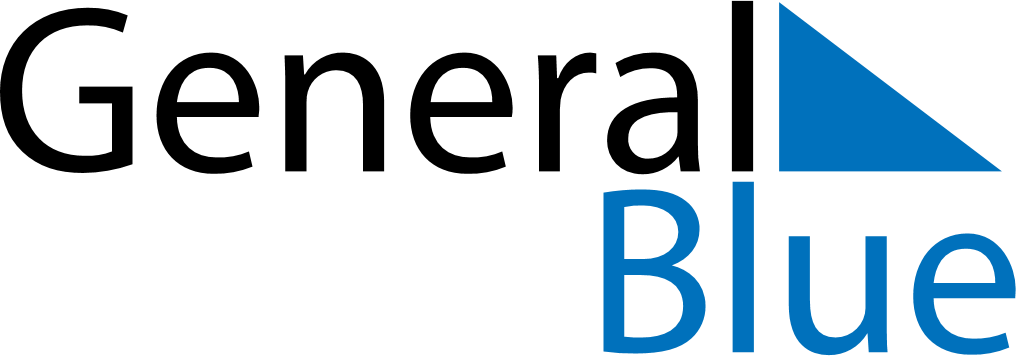 December 2023December 2023December 2023December 2023December 2023December 2023Dominican RepublicDominican RepublicDominican RepublicDominican RepublicDominican RepublicDominican RepublicMondayTuesdayWednesdayThursdayFridaySaturdaySunday12345678910111213141516171819202122232425262728293031Christmas DayNOTES